Hajdúhadház Város Önkormányzata Képviselő-testületének 22/2016. (VI.21.) önkormányzati rendeleteHatályos:2016-07-01 - 2016-12-04Hajdúhadház Város Önkormányzata Képviselő-testületének 22/2016. (VI.21.) önkormányzati rendeletea hulladékgazdálkodási közszolgáltatásról szóló 9/2014.(II.24.) önkormányzati rendelet módosításárólHajdúhadház Városi Önkormányzat Képviselő- testülete Magyarország Alaptörvénye 32. cikk (2) bekezdésében foglalt hatáskörében, továbbá a Magyarország Alaptörvénye 32. cikk (1) bekezdésének a) pontjában, a Magyarország helyi önkormányzatairól szóló 2011. évi CLXXXIX. törvény 13.§ (1) bekezdés 19. pontjában meghatározott feladatkörében eljárva, a hulladékról szóló 2012. évi CLXXXV. törvény 35. §-ában és 88. § (4) bekezdésében kapott felhatalmazás alapján az alábbiakat rendeli el:1.§(1) A 2.§ (1) bekezdés helyébe az alábbi bekezdés lép:(1) Hajdúhadház Város Önkormányzata a települési hulladék összegyűjtéséről, elszállításáról, ártalommentes elhelyezéséről ártalmatlanításáról és hasznosításáról szervezett közszolgáltatás útján gondoskodik.(2) A 2.§ (2) bekezdés helyébe az alábbi bekezdés lép:(2) Hajdúhadház Város közigazgatási területén a települési hulladékkal kapcsolatos kötelező helyi közszolgáltatás teljesítésére kizárólagosan jogosult, illetőleg kötelezett közszolgáltató a Hajdúsági Hulladékgazdálkodási Szolgáltató Nonprofit Korlátolt Felelősségű Társaság 4220 Hajdúböszörmény, Radnóti u. l. sz. (továbbiakban: Közszolgáltató). (A közszolgáltató közszolgáltatói engedélyének száma: 14/5630-15/2013., minősítési engedély iktatószáma: OKTF-KP/35-3/2016.(3) A 4.§ (3) bekezdés helyébe az alábbi bekezdés lép:(3) A rendelet tárgyi hatálya kiterjed a települési hulladékkal kapcsolatos közszolgáltatásra. Nem terjed ki a veszélyes hulladékkal és a nem közművel összegyűjtött háztartási szennyvíz gyűjtésével és ártalmatlanításával kapcsolatos feladatokra.2.§(1) Az 5.§ (1) bekezdés a) pontja helyébe az alábbi pont lép:a) a helyi közszolgáltatás körébe tartozó települési hulladék rendszeres begyűjtésének, elszállításának és ártalmatlanításának megszervezése,(2) A 6. § (1) bekezdés a) pontja helyébe az alábbi pont lép:a) a települési hulladék rendszeres gyűjtése és elszállítása, ideértve a háztartásban képződő zöldhulladék, vegyes hulladék, valamint az elkülönítetten gyűjtött hulladék összegyűjtését és elszállítását is,3.§(1) A 9.§ (3) bekezdése helyébe az alábbi bekezdés lép:(3) Az ingatlanhasználót nem terheli az (1) bekezdésben foglalt kötelezettség az olyan beépítetlen ingatlana, valamint üresen álló beépített ingatlana tekintetében, ahol senki sem tartózkodik, és ott ezért települési hulladék nem keletkezik.(2) A 9.§ (5) bekezdése helyébe az alábbi bekezdés lép:(5) Az ingatlanhasználó írásban 3 nappal korábban köteles bejelenteni a közszolgáltatónak, ha az ingatlanán a szokásos mennyiséget jelentősen meghaladó mennyiségű háztartási hulladék vagy a háztartási hulladékhoz hasonló hulladék kezelése várható. A bejelentés alapján a Közszolgáltató köteles az ingatlanhasználó által megjelölt időpontban, a szükséges időtartamra a hulladék adott mennyiségének megfelelő gyűjtéséhez, elszállításához alkalmas űrtartalmú további gyűjtőedényt, illetve más gyűjtőeszközt az ingatlantulajdonos rendelkezésére bocsátani és a többletszolgáltatást díjfizetés ellenében teljesíteni.4.§(1) A 11.§ elnevezése és (1) bekezdése helyébe az alábbi elnevezés és bekezdés lép:Az önkormányzati hulladékgazdálkodási közfeladat igénybevételének módja és feltételei11.§(1) A települési hulladékhoz kapcsolódó önkormányzati hulladékgazdálkodási közfeladat igénybevételére vonatkozó szerződéses jogviszony kezdő időpontjának azt a napot kell tekinteni, amelyben az ingatlanhasználó a közszolgáltatás igénybevételére kötelezetté vált.(2) A 11.§ (3) bekezdés helyébe az alábbi bekezdés lép:(3) Az önkormányzati hulladékgazdálkodási közfeladat igénybevételére kötelezett és a Közszolgáltató közötti jogviszonyt a közszolgáltatás igénybevételéről szóló szerződés foglalja magában, mely tartalmi elmei az alábbiak:(a)       a felek megnevezése és azonosító adatai,(b)       a közszolgáltatás igénybevételének első napja,(c)       a teljesítés helye,(d)       a megrendelő rendelkezésére bocsátott gyűjtőedény űrtartalom és darabszám szerint,(e)       az ürítés gyakorisága és az ürítés ideje napok szerint,(f)        társasházi szerződés esetén a lakások száma,(g)       a gyűjtőedények használatának jogcíme és módja,(h)       a közszolgáltatás mértékét meghaladó, a megrendelő igényei szerint esetlegestöbbletszolgáltatás,(i)        a szerződés módosításának, felmondásának feltételei,(j)        az irányadó jogszabályok meghatározása.(3) A 12.§ (2) bekezdés b) pontja helyébe az alábbi pont lép: b) a 8.§ (5) bekezdésben nevesített gyűjtőedények ürítése hetente egy alkalommal - ingatlanonként.5.§(1) A 13.§ elnevezése és (1) bekezdése helyébe az alábbi elnevezés és bekezdés lép:A települési hulladékhoz kapcsolódó önkormányzati hulladékgazdálkodási közfeladat teljesítésének megtagadása13.§(1) A közszolgáltató önkormányzati hulladékgazdálkodási közfeladat teljesítésének keretében megtagadhatja a települési hulladék elszállítását, haa) az nem a 11. § (3) bekezdés szerinti szerződésben rögzített gyűjtőedényben, a 12. § (3) bekezdése szerinti kiegészítő műanyagzsákban, illetve a 14/A. § (1) bekezdésben meghatározott gyűjtőedényekben kerül átadásra,b) a gyűjtőedény az alkalmazott gépi ürítési módszerrel - az ingatlanhasználónak felróható okból - nem üríthető,c) a gyűjtőedényben elhelyezett települési hulladék az ürítés, illetve a szállítás során a szállítást végző személyek életében, testi épségében, egészségében, továbbá a járműben vagy berendezésében kárt okozhat, vagy hasznosítás, illetve ártalmatlanítás során veszélyeztetheti a környezetet,d) érzékszervi észleléssel megállapítható, hogy a gyűjtőedény mérgező, robbanó, folyékony, veszélyes vagy olyan anyagot tartalmaz, amely a települési hulladékkal együtt nem gyűjthető, nem szállítható, illetve ártalommentesen nem helyezhető el, illetve nem minősül települési hulladéknak,e) izzásban lévő salakot vagy földet helyeznek el a gyűjtőedényben,f) a gyűjtőedény oly mértékben sérült, hogy a gépi ürítés során balesetveszélyt okozhatg) a 120 literes hulladékgyűjtő edényben meghaladja a 30 kg-ot vagy a 240 literes gyűjtőedényben a 60 kg-ot.6.§(1) A 16.§ (4) bekezdés helyébe az alábbi bekezdés lép:(4) A veszélyes hulladéknak nem minősülő építési törmeléket – a (3) bekezdésben foglaltak kivételével – a Koordináló szerv által megállapított díj megfizetése mellett lehet a hulladékgyűjtő telepen elhelyezni.(2) A 17.§ (1) bekezdés helyébe az alábbi bekezdés lép:(1) A hulladékgazdálkodási közszolgáltatás igénybevételére köteles, illetve a közszolgáltatást igénybe vevő ingatlanhasználónak közszolgáltatási díjat kell fizetnie.(3) A 17.§ (2) bekezdés helyébe az alábbi bekezdés lép:Az ingatlanhasználó változása esetén a közszolgáltatás díját a bejelentés hónapjának utolsó napjáig a korábbi, azt követően pedig az új ingatlanhasználó köteles megfizetni Koordináló szerv számára.7.§(1) A 18.§ (3) bekezdés helyébe az alábbi bekezdés lép:(3)A közszolgáltatási díjat a Koordináló szerv számlázza ki.(2) A 18.§ (7) bekezdés helyébe az alábbi bekezdés lép:(7) A (6) bekezdésben meghatározott ingatlanhasználó közszolgáltatási díjfizetési költségének összegét az önkormányzat közvetlenül a Koordináló szervnek utalja át.(3) A 18.§ (8) bekezdés helyébe az alábbi bekezdés lép:(8) A (6) bekezdésben meghatározott mentességet a jogosultnak a jegyző által kiállított hatósági bizonyítvánnyal kell igazolni a közszolgáltatónál A hatósági bizonyítványban a jegyző  azt igazolja, hogy a jogosult háztartásában – az adott lakcímen – személyén és egy fő 65 éven felüli családtagján kívül más személy érvényes lakcímmel nem rendelkezik.8.§(1) A 21.§ (3) bekezdés helyébe az alábbi bekezdés lép:(3) Gazdálkodó szervezet ingatlanhasználó a háztartási hulladékhoz hasonló hulladék mellett képződő, az elkülönítetten gyűjtött háztartási hulladékhoz hasonló hulladék kezeléséről a Ht. 31.§ (2) bekezdésében meghatározottak szerint gondoskodik.9.§A 2.§ (5) bekezdésének g) pontja hatályát veszti.10.§Ez a rendelet 2016. július 01-én lép hatályba.               Dr Kiss Katalin                                                                        Csáfordi Dénes                     jegyző                                                                                polgármesterZáradék:Ez a rendelet a Hajdúhadházi Polgármesteri Hivatal hirdetőtáblájára történő kifüggesztéssel kihirdetve.Hajdúhadház, 2016. június 21.Dr. Kiss Katalin    jegyzőMagyar Közlöny Lap- és Könyvkiadó Kft.
Az Önkormányzati Rendelettárban elérhető szövegek tekintetében a Közlönykiadó minden jogot fenntart! 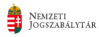 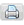 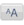 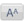 